Publicado en Barcelona el 21/12/2020 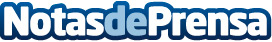 Anytime Fitness recibe el premio a  la franquicia más destacada en el mercado catalán La Asociación de Franquicias Catalana (AFC) reconoce con este galardón el trabajo de Anytime Fitness en Cataluña donde este año ha abierto dos nuevos clubes -en Viladecans y Castelldefels- y donde ha sumado a su red un nuevo franquiciado, en su gimnasio de Ciutadella. El premio también destaca la implicación de la cadena -líder del mundo en el sector del fitness- en su soporte a los franquiciados durante este duro añoDatos de contacto:Natalia López-Maroto722386445Nota de prensa publicada en: https://www.notasdeprensa.es/anytime-fitness-recibe-el-premio-a-la Categorias: Nacional Franquicias Cataluña Emprendedores Otros deportes Recursos humanos Premios Fitness http://www.notasdeprensa.es